RESOLUTION NO.__________		RE:	CERTIFICATE OF APPROPRIATENESS UNDER THE			PROVISIONS OF THE ACT OF THE PENNSYLVANIA			LEGISLATURE 1961, JUNE 13, P.L. 282 (53			SECTION 8004) AND BETHLEHEM ORDINANCE NO.			3952 AS AMENDED.		      WHEREAS, it is proposed to demolish six residential buildings and a 44 space parking lot and construct a 626 space parking garage at 325-333 Vine St; 22 W Graham Place & 25 Rink St.			NOW, THEREFORE, BE IT RESOLVED by the Council of the City of Bethlehem that a Certificate of Appropriateness is hereby granted for the work.		  			Sponsored by: (s)												           (s)								ADOPTED BY COUNCIL THIS       DAY OF 							(s)														  President of CouncilATTEST:(s)							        City ClerkHISTORIC CONSERVATION COMMISSIONCASE # 575– It is proposed to demolish six residential buildings and a 44 space parking lot and construct a 626 space parking garage at 325-333 Vine St; 22 W Graham Place & 25 Rink StOWNER/APPLICANT: Bethlehem Parking Authority / Kevin LivingstonThe Commission upon motion by Mr. Roeder seconded by Mr. Cornish adopted the proposal that City Council issue a Certificate of Appropriateness for the proposed work described herein: The proposal to demolish six residential buildings and a 44 space parking lot and construct a 626 space parking garage at 325-333 Vine St; 22 W Graham Place & 25 Rink St was represented by Kevin Livingston.The proposed new parking garage will be constructed as defined in drawings submitted by Desman Design Management dated 12/11/2015 with the following modifications, clarifications, and requirements:The door to police station will swing into the interior of the space instead of out onto the sidewalkThe canopies will be revised to be flat, horizontal roof planes with brackets above or below.  They will have a more industrial character.The lintels that span 4 “window” openings will be revised to span only 2 openings similar to the actual windows in the stair tower.The wide opening at the rear of the garage facing the Greenway will be modified to be multiple openings with no arch above.The upper cornice on the stair tower will be raised to be at the top of the brick.The upper cornices on the two main sections of the front and rear facades will be reduced in size. The level 5 cornice profile should remain dominant, but will be varied for the middle section of the building, front and rear.A door from the rear stair tower will be added on the west, Vine St. façade.Screening similar to the screening on the Greenway façade will be installed at the top of the stair tower.  It should be held as tight to the upper wall structure as possible.  A Bethlehem Star logo may be added to the screening, but it will not be illuminated.The density of the screening on the north, Greenway façade will be modified to be between the density of the screening at the Sands parking deck and what is indicated in the drawings submitted. The sloping concrete spandrels will be darker in color so that their visibility is reduced.Material samples must be submitted to the HCC for review as the design of the building is developed.  The samples should include, but are not limited to, the glass, brick, metal screening, concrete color samples, canopy materials, etc.Drawings showing the above revisions must be submitted for review by the Historic Officer.The proposed motion was unanimously approved.In a separate motion by Mr. Evans, seconded by Mr. Loush, and approved unanimously, the demolition of the 6 residential buildings (325-333 Vine St; 22 W Graham Place & 25 Rink St) required for the construction of the new parking garage was approved.CU: cu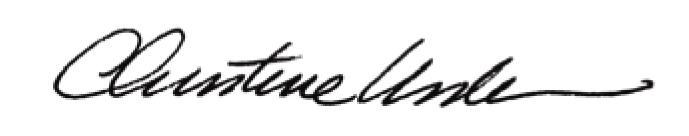 By:						 Date of Meeting: 	Title:		Historic Officer		